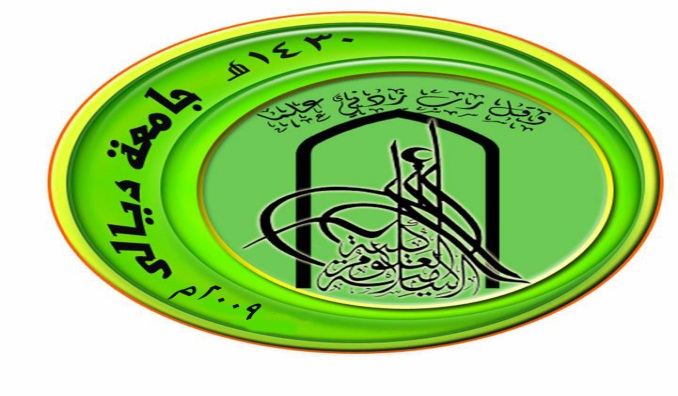 المادة : علوم قرانالمادة : علوم قران   كلية العلوم الاسلامية   كلية العلوم الاسلاميةمدرس المادة:مدرس المادة:مدرس المادة:أ.م.د. علي عبد كنوقسم الشريعةقسم الشريعة              المـــــــرحلة :                          المـــــــرحلة :            الاولى شعبة أشعبة أشعبة أالسعي السنوي للعام الدراسي 2016/2015 السعي السنوي للعام الدراسي 2016/2015 السعي السنوي للعام الدراسي 2016/2015 السعي السنوي للعام الدراسي 2016/2015 السعي السنوي للعام الدراسي 2016/2015 السعي السنوي للعام الدراسي 2016/2015 تالاسمفصل الاولفصل الثانيالسعيالسعيتالاسمفصل الاولفصل الثانيرقماكتابةَ1ابراهيم ضياء عبدالرحمن يعقوب91120عشرون2 ابوبكر ابراهيم حميد121022اثنان وعشرون3احمد حسن حسين حسن51520عشرون4احمد حميد شريف عليوي51520عشرون5احمد رمزي محسن خنجر121527سبع وعشرون6استبرق عبدالكريم كاظم 131629تسع وعشرون7اسراء هزبر عباس حسن 101424اربع وعشون8 اسراءمحمد مهدي محمد13720عشرون9اسماء كيطان علي عصفور111425خمس وعشرون10امنة عجيل صالح مهدي121628ثمان وعشرون11اوس ثامر محسن عبدالله101020عشرون12باقر سبهان عبد صالح161632اثنان وثلاثون13بشائر سلمان سعيد فرج51520عشرون14بكر محمد علي سلمان121628ثمان وعشرون15تبارك خالد عبدالله حسين151732اثنان وثلاثون16تغريد سعيد خليفة حسين121628ثمان وعشرون17حسين مالك عبود محمد101222اثنان وعشرون18حمزة شلال علي سعيد101323ثلاث وعشرون19حنين احمد رشيد خلف13720عشرون20خديجة محمد محسن كاظم192039تسع وثلاثون21دعاء جلال كريم شهاب101222اثنان وعشرون22رنده ضياء مجيد عثمان101626ست وعشرون23رفل عبدالرحمن سعدون شلال151833ثلاث وثلاثون24رواء عدنان عطوان خلف191837سبع وثلاثون25رواء علاء حسين صالح101626ست وعشرون26زهراء سلام حسن مصطفى101323ثلاث وعشرون27زينب احمد جاسم محمد101222اثنان وعشرون28زينب علي جواد كاظم121426ست وعشرون29 سارة حيدر عايز محسن 101323ثلاث وعشرون30سارة عدنان هدلوش قدوري151732اثنان وثلاثون31سامر عداي مزعل علوان141428ثمان وعشرون32سبأ عناد حسن كَريز 192039تسع وثلاثون33سجا صباح حميد عباس91120عشرون34سحر عباس يوسف عناد121426ست وعشرون35سحر قدوري حسين علاوي151631واحد وثلاثون36سيف رحمان محمود علي201939تسع وثلاثون37شيماء حامد حسين محمد121426ست وعشرون38صفاء عبدالرحمن حميد141630ثلاثون39ضحى عدنان حسن عبد171633ثلاث وثلاثون40ضحى على محمد جاسم151429تسع وعشرون41طه ياسين حسين خلف91120عشرون42عامر صالح مهدي خلف171633ثلاث وثلاثون43عبدالله عباس مهنا ايدام151732اثنان وثلاثون44عبير نعمان اسماعيل خلف121527سبع وعشرون45عذراء كاظم حواد وفر192039تسع وثلاثون46علياء عبدالودود محمد101424اربع وعشون47 علياء نجم عبدالهادي جاسم91322اثنان وعشرون48عمر جمال ردام ملك171633ثلاث وثلاثون49عهود غانم احمد كنج141832اثنان وثلاثون50غدير احمد بدر رميض101323ثلاث وعشرون51فاطمة باسم خيري احمد131629تسع وعشرون52